Countdown   10 min        1 participant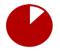 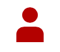 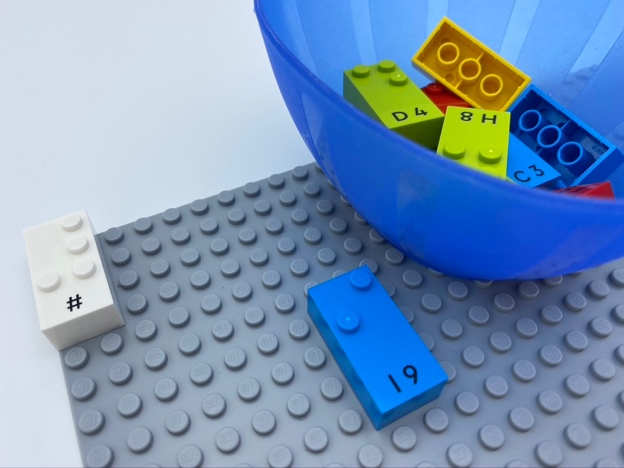 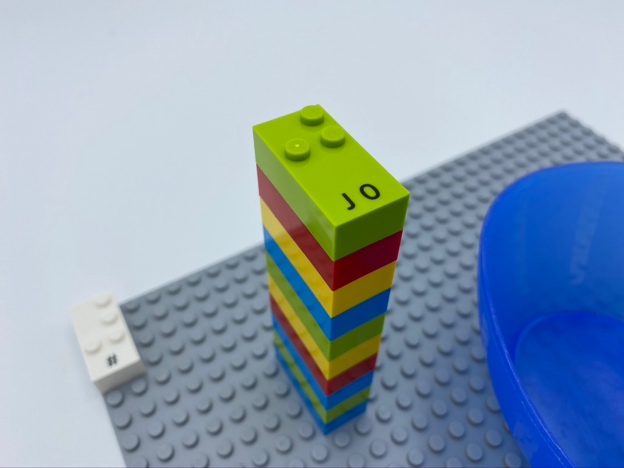 Let’s playBuild a rocket with all the bricks starting with number “9”. Each brick has to represent a number lower than the previous one.How to prepare1 base plate10 number bricks “0” to “9”1 number sign brick1 bowlPlace number sign in the top left corner of the base plate to indicate the bricks represent numbers.Place the number bricks in the bowl.Facilitation tipsExplain what a countdown is.Create learning environments that empower young children to realize their potential: if the activity is linked to a story, the child will have a stronger motivation.Try to let the child build their own strategy and explain it.Possible variationsPre-build the rocket with the first two bricks.Add more bricks than necessary.Children will develop these holistic skillsCOGNITIVECount, read and write up to 10, forwards and backwards, beginning with 0 or 1Stabilize knowledge of small numbers: given a number, identify one more and one lessIdentify the braille characters: numerals 0 - 9CREATIVE - Engage in solitary play activities for an appropriate amount of timeDid you knowChildren need a deep, conceptual understanding of content knowledge together with skills that enable them to apply what they know.Cognitive skills mean concentration, problem solving, and flexible thinking by learning to tackle complex tasks and building effective strategies to identify solutions. 